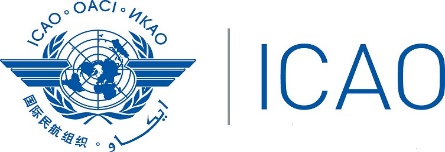 Vingt-et-deuxième réunion du Groupe régional AFI de Planification et de Mise en œuvre (APIRG/22)(Accra, Ghana, 29 juillet – 2 août 2019) Titre……..(Note presentée par …..)1	INTRODUCTION1.1	.2.	ANALYSE2.1.	3	SUITE À DONNER PAR LA RÉUNION 3.1	La réunion est invitée à.RESUMERESUMELa présente note de travail porte sur ……………………...Suite à donner …….La présente note de travail porte sur ……………………...Suite à donner …….Objectifs stratégiques